BREAKFAST SPECIAL:	Country Fried Steak      Croissant Sand	 Biscuits and Gravy         Breakfast Burrito            Chef’s Choice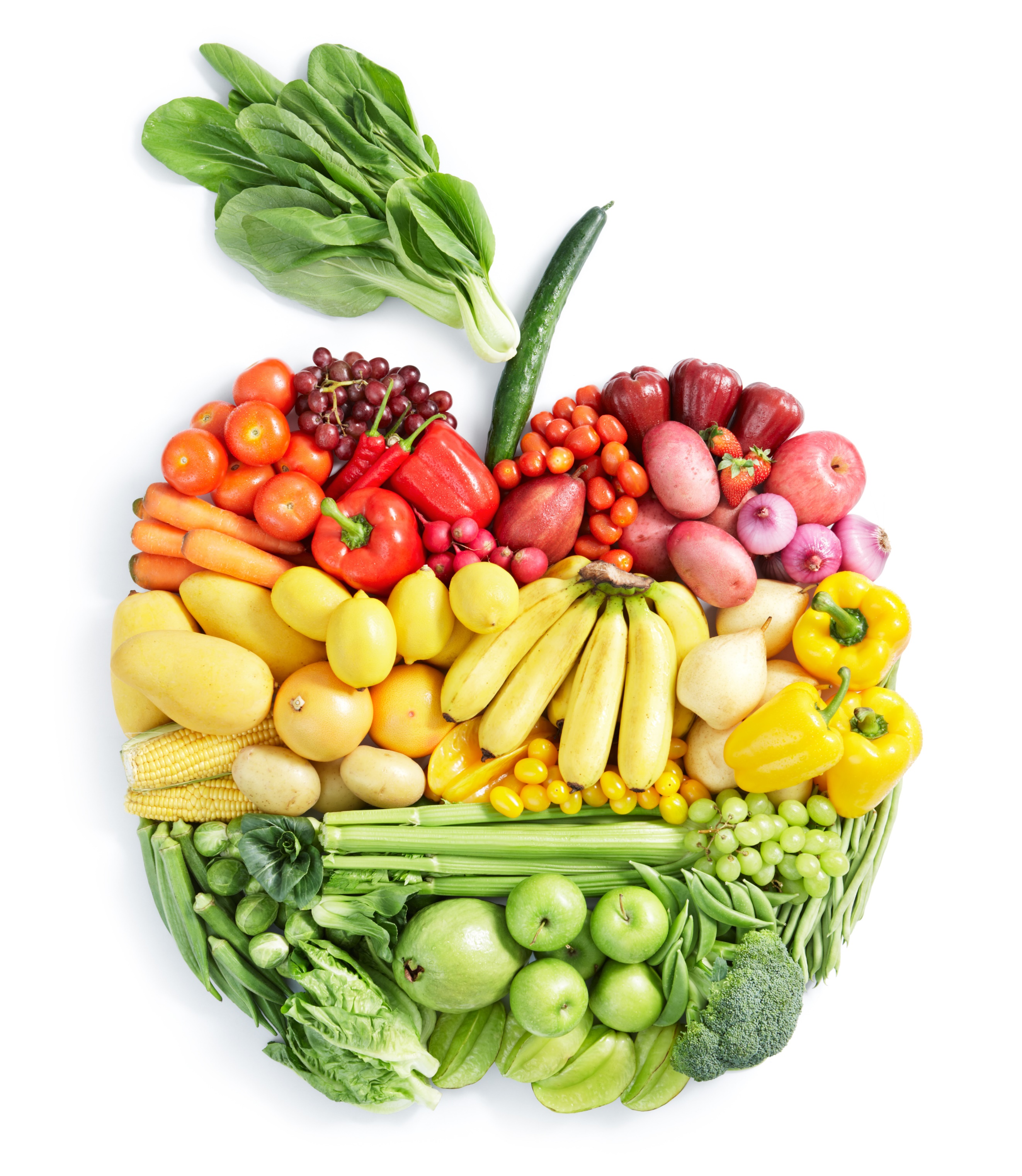 